Educational Qualifications:	 Machine Learning, Computer Vision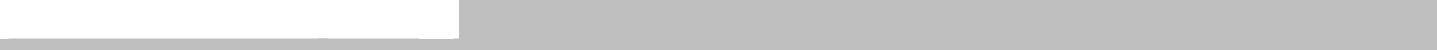 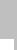 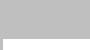 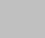 Professional Experience:	  No. of Patents	 Nil  Books Published	 NilInternational Journals International Conferences	National Journals	National Conferences	Total27	31			12STTP / Workshops / Seminars Attended:			 STTP	Workshops	Seminars2	00	00Students Guided:			 UG	PG	Ph.D.40	03	3 (Still Guiding)Professional Memberships:	IEEE Membership No.: 97279880Indian Society for Technical Education: M. No.: LM 126353Special Achievements:	Hot Research Topic: Ultra-Wideband, Polarization-Independent, Wide-Angle Multilayer Swastika-Shaped Metamaterial Solar Energy Absorber with Absorption Prediction using Machine Learning, Advanced Theory and Simulations, DOI: 10.1002/adts.202100604Best Paper Award: Corn Leaf Disease Detection Using RegNet, KernelPCA and XGBoost Classifier, ‘First International Conference on Advancements in Smart Computing and Information Security’, Springer Nature, DOI: 10.1007/978-3-031-23092-9_28Best Paper Award: Content-based Image Retrieval Using Deep Convolution Neural Network, International Conference on Computing, Communication, Control and Automation-2015 (IEEE Conference), August 2017Best Paper Award: Detecting of DoS/DDoS attack against HTTP Servers using Naïve Bayesian, International Conference on Computing, Communication, Control and Automation-2015 (IEEE Conference), DOI: 10.1109/ICCUBEA.2015.60Best Paper Award: Content Based Video Classification using Edge Detection and Naive Bayesian Classifier, International Conference on Communication and Computing ICC – 2014 (Elsevier Conference)Editor's Choice Award: Novel Architecture for Intrusion-Tolerant Distributed Intrusion Detection System using Packet Filter Firewall and State Transition Tables, International Journal of Computer Applications, Vol. 8, Number: 11                                                                FACULTY PROFILE	NameDr. Vijay Dadasaheb KatkarDesignationProfessorDepartmentCSEMobile No.9323134570e-mailVdk_cse@adcet.inDegreeYear of PassingUniversityGradeB.E. (Information Technology)2005Mumbai UniversityFirstM.Tech. (Computer Engineering)2008Mumbai UniversityFirstPh.D. (Computer Engineering)2017Bharati Vidyapeeth--TeachingIndustrialR & DTotal15000016